Ведущая роль принадлежит ребенку (педагоги и родители придерживаются принципа «Исходя из ребенка». Для того, чтобы иметь возможность наблюдать ребенка, его естественные проявления, необходимо предоставить ему свободу выбора).Когда Вы в группе ваше время принадлежит ребенку (занятия – это возможность на 100% посвятить себя малышу). 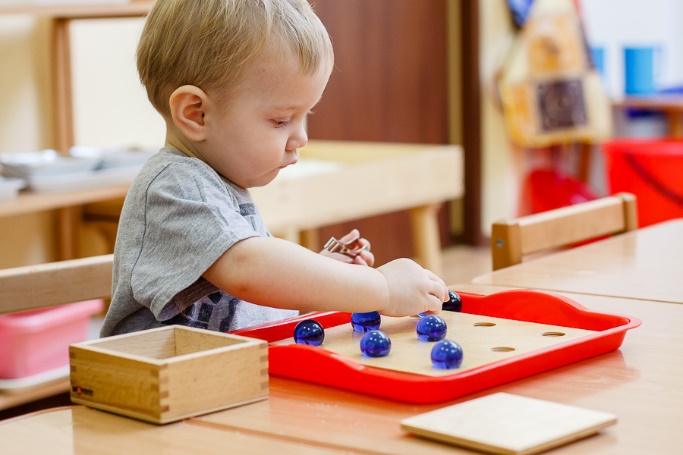 Материалы во время работы располагаются на столе или коврике (для свободной работы ребенка необходимо определенное место, только его собственное).Весь материал после работы возвращается на место в первоначальном виде.Ребенок сам выбирает себе работу (свой выбор ребенок осуществляет исходя из сензитивного периода и индивидуальных особенностей).Ребенок сам выбирает продолжительность работы.Родитель не вмешивается в конструктивную деятельность ребенка (ребенок активно увлечен процессом и даже вскользь произнесенное одобрение или напротив замечание, может помешать ребенку и нарушить действующую работу ребенка).Родитель не нарушает сосредоточенную деятельность ребенка (в процессе сосредоточенной работы ребенок тренирует свои органы чувств, моторику, а, следовательно, интеллектуально растет.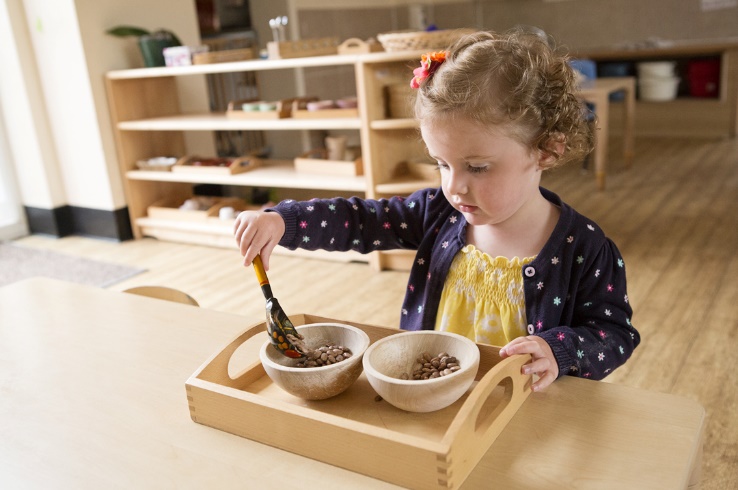 Родитель помогает ребенку только тогда, когда помощь ему действительно требуется (ребенок будет самостоятельным только в том случае, если будет действовать самостоятельно).Обувь, одежда, прическа не должны мешать в работе Вам и Вашему ребенку.На занятии родитель сидит справа от ребенка (если Вы не левша).Говорите достаточно тихо и спокойно. Не следует обращаться к ребенку или педагогу на расстоянии, подойдите ближе (спокойная, тихая обстановка помогает ребенку сосредоточиться и быть внимательнее).Во время показа материала своему ребенку, находитесь на его уровне (положение «глаза в глаза» помогает установить взаимопонимание).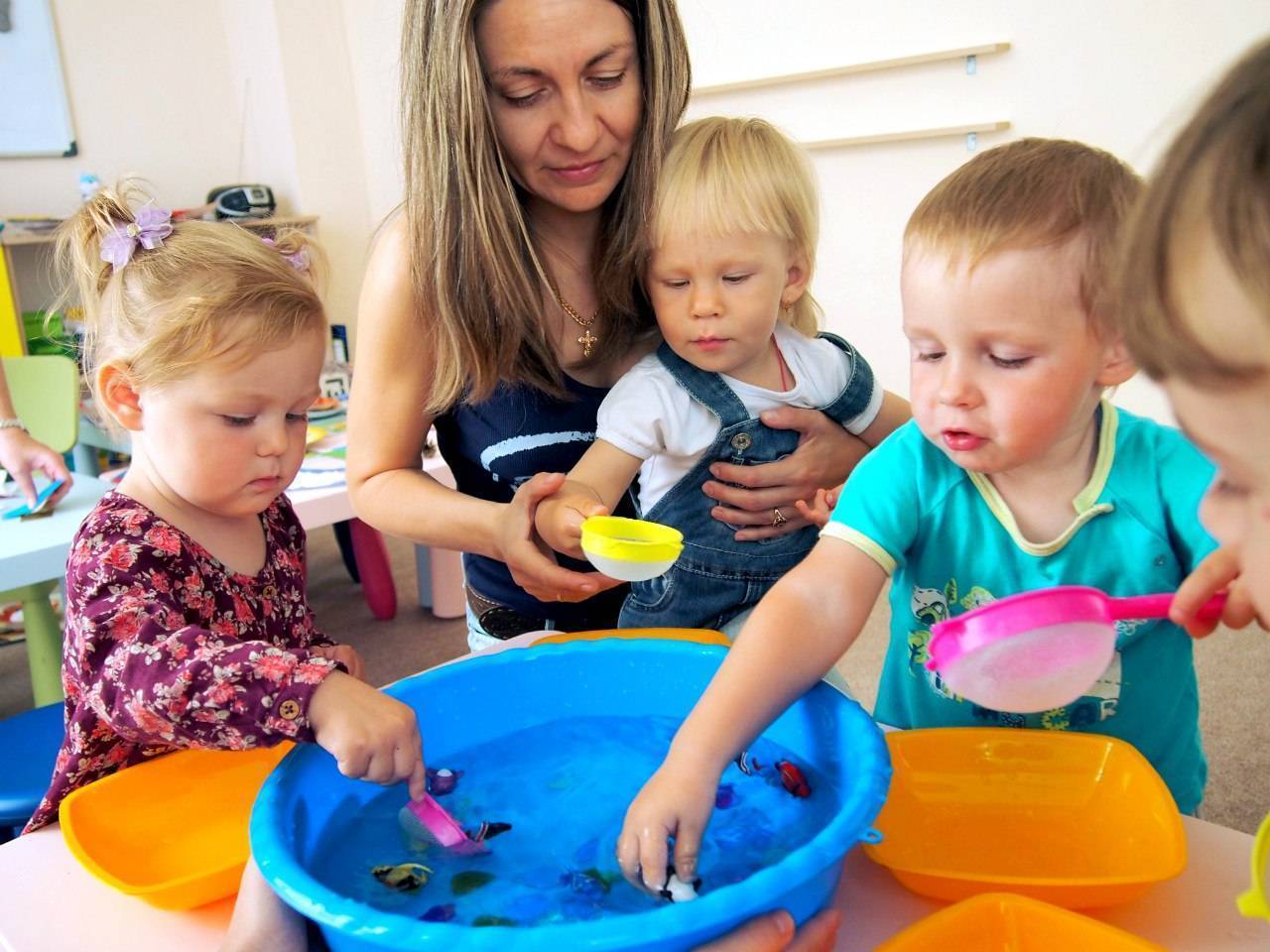 Занимаясь со своим ребенком, садитесь так, чтобы не загораживать другим детям доступ к материалам.Не стесняйтесь задавать вопросы педагогу группы.Отношения родителей и педагога группы строятся на взаимном доверии (сотрудничество – залог успеха)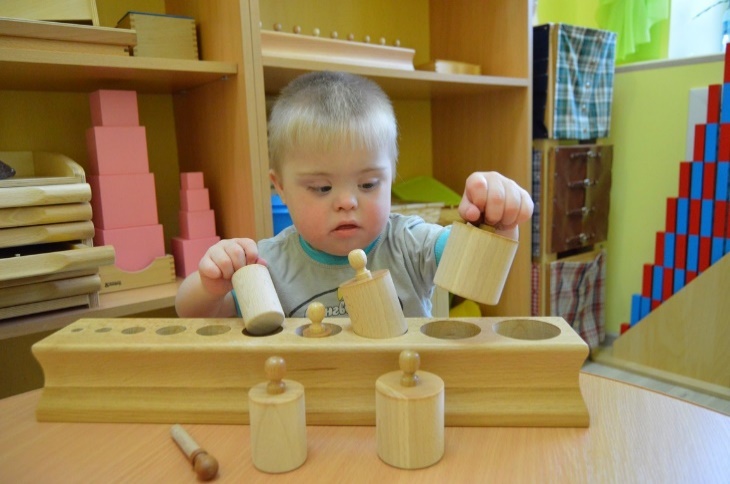 Педагог доверяет наблюдение за ребенком родителю. Родитель доверяет профессионализму педагога, принимает и выполняет его рекомендации в группе и дома.Если выбранный вашим ребенком материал сейчас занят, предложите ребенку понаблюдать за работой другого ребенка или выбрать какой-то другой материал.Пожалуйста, не ругайте ребенка за то, что в вашем понимании представляется ошибкой, а вместо этого хвалите за удачи!Главный принцип системы Монтессори - «Помоги мне сделать это самому!» Этот значит, что взрослый должен понять, что интересует малыша в данный момент, создать ему оптимальную среду для занятий и ненавязчиво научить пользоваться этой средой. Таким образом, взрослый помогает каждому ребенку самому найти свой индивидуальный путь развития и раскрыть заложенные в него природные способности.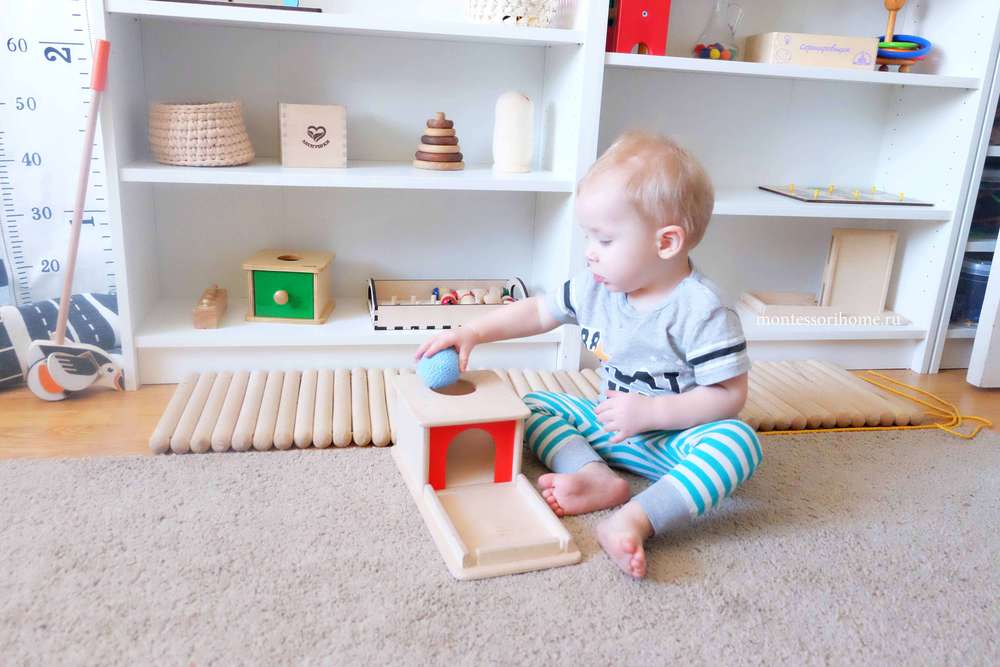 МАДОУ № 133 города ТюмениСлужба ранней помощи.Правила взаимодействия с ребенком в Монтессори-методе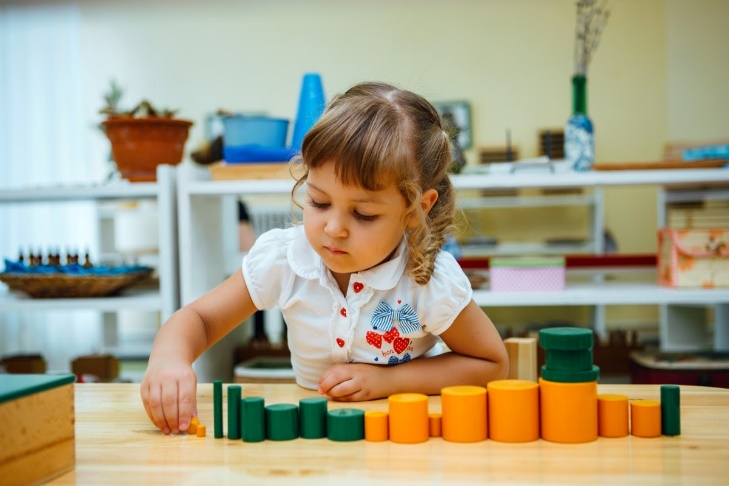 Учитель-дефектолог Шендель Н.И.